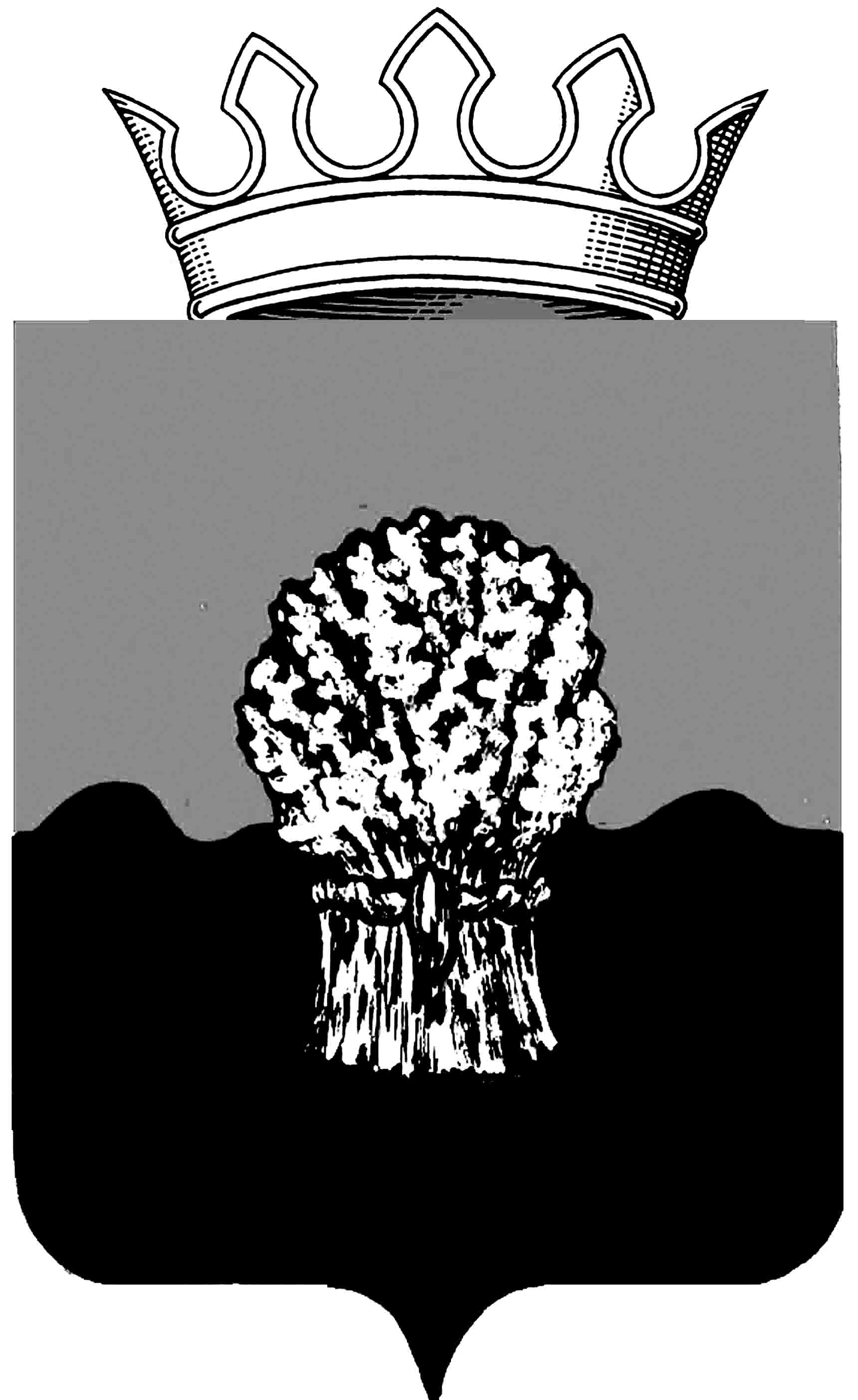 РОССИЙСКАЯ ФЕДЕРАЦИЯ             
САМАРСКАЯ ОБЛАСТЬМУНИЦИПАЛЬНЫЙ РАЙОН СызранскийСОБРАНИЕ ПРЕДСТАВИТЕЛЕЙ ГОРОДСКОГО ПОСЕЛЕНИЯ Балашейкатретьего созываРЕШЕНИЕ 25 июля 2019 года                                                                                № 34О внесении изменений в Правила землепользования и застройки городского поселения Балашейка муниципального района Сызранский Самарской области В соответствии со статьей 33 Градостроительного кодекса Российской Федерации, пунктом 20 части 1 статьи 14 Федерального закона от 6 октября 2003 года № 131-ФЗ «Об общих принципах организации местного самоуправления в Российской Федерации», на основании Приказа Министерства экономического развития Российской Федерации от 1 сентября 2014 года № 540 "Об утверждении классификатора видов разрешенного использования земельных участков" (с изменениями и дополнениями), с учетом заключения о результатах публичных слушаний по проекту изменений в Правила землепользования и застройки городского поселения Балашейка муниципального района Сызранский Самарской области от ___июля 2019 года, Собрание представителей городского поселения Балашейка муниципального района Сызранский Самарской области РЕШИЛО:1. Внести следующие изменения в Правила землепользования и застройки городского поселения Балашейка муниципального района Сызранский Самарской области, утверждённые решением Собрания представителе городского поселения Балашейка муниципального района Сызранский Самарской области от 27 декабря 2013 № 78 (далее также – Правила):	1. В Главе IX Правил «Предельные размеры земельных участков и предельные параметры разрешенного строительства, реконструкции объектов капитального строительства» статью 29 «Предельные размеры земельных участков и предельные параметры разрешенного строительства, реконструкции объектов капитального строительства в жилых зонах и общественно-деловых зонах» пункты 33 и 34 изложить в следующей редакции:2. Опубликовать настоящее  решение в газете «Вестник Балашейки» и разместить на официальном сайте в сети «Интернет» в течение десяти дней со дня издания.	3. Настоящее решение вступает в силу с момента  его опубликования.Председатель Собрания представителейгородского поселения Балашейкамуниципального района СызранскийСамарской области                                                                                Н.А.ХапугинаГлава городского поселения Балашейкамуниципального района СызранскийСамарской области                                                                    М.С.Кувшинова№ п/пНаименование параметраЗначение предельных размеров земельных участков и предельных параметров разрешенного строительства, реконструкции объектов капитального строительства в территориальных зонахЗначение предельных размеров земельных участков и предельных параметров разрешенного строительства, реконструкции объектов капитального строительства в территориальных зонахЗначение предельных размеров земельных участков и предельных параметров разрешенного строительства, реконструкции объектов капитального строительства в территориальных зонахЗначение предельных размеров земельных участков и предельных параметров разрешенного строительства, реконструкции объектов капитального строительства в территориальных зонахЗначение предельных размеров земельных участков и предельных параметров разрешенного строительства, реконструкции объектов капитального строительства в территориальных зонахЗначение предельных размеров земельных участков и предельных параметров разрешенного строительства, реконструкции объектов капитального строительства в территориальных зонахЗначение предельных размеров земельных участков и предельных параметров разрешенного строительства, реконструкции объектов капитального строительства в территориальных зонахЖ1Ж2Ж3Ж5Ж6Ж8О1Предельные (минимальные и (или) максимальные) размеры земельных участков для размещения объектов гаражного назначения, в том числе их площадьПредельные (минимальные и (или) максимальные) размеры земельных участков для размещения объектов гаражного назначения, в том числе их площадьПредельные (минимальные и (или) максимальные) размеры земельных участков для размещения объектов гаражного назначения, в том числе их площадьПредельные (минимальные и (или) максимальные) размеры земельных участков для размещения объектов гаражного назначения, в том числе их площадьПредельные (минимальные и (или) максимальные) размеры земельных участков для размещения объектов гаражного назначения, в том числе их площадьПредельные (минимальные и (или) максимальные) размеры земельных участков для размещения объектов гаражного назначения, в том числе их площадьПредельные (минимальные и (или) максимальные) размеры земельных участков для размещения объектов гаражного назначения, в том числе их площадьПредельные (минимальные и (или) максимальные) размеры земельных участков для размещения объектов гаражного назначения, в том числе их площадь33Минимальная площадь земельного участка для размещения объектов гаражного назначения, кв.м.1010--1010-34Максимальная площадь земельного участка для размещения объектов гаражного назначения, кв.м.160160--100100-